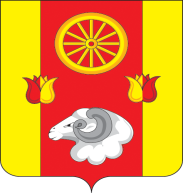 Администрация Кормовскогоо сельского поселения ПОСТАНОВЛЕНИЕ25.03.2022                                       №  26                                      с.Кормовое Об утверждении Плана противопожарныхмероприятий по подготовке объектов жилищного фонда и населенных пунктов к эксплуатации в весенне-летнийпожароопасный период 2022 годаВ целях предупреждения пожаров и обеспечения безопасности людей в весенне-летний пожароопасный период 2022 года на территории Кормовскогоо сельского поселения, руководствуясь требованиями статей 19, 25 Федерального закона от 21.12.1994 № 69-ФЗ «О пожарной безопасности», статьей 63 Федерального закона от 22.07.2008 № 123-ФЗ «Технический регламент о требованиях пожарной безопасности», Правилами противопожарного режима в Российской Федерации, утвержденными постановлением Правительства Российской Федерации от 25.04.2012 № 390 «О противопожарном режиме», ПОСТАНОВЛЯЮ:   1.Утвердить План противопожарных мероприятий по подготовке объектов жилищного фонда и населенных пунктов к эксплуатации в весенне-летний пожароопасный период 2022 года .  2. Назначить  Юхнову Людмилу Дмитриевну –  ведущего специалиста  по вопросам муниципального хозяйства, вопросам ЖКХ, благоустройства, градостроительства, транспорта, связи, энергетики, природоохранной деятельности, защиты населения и территорий от чрезвычайных ситуаций  по выполнению плана противопожарных мероприятий по подготовке объектов жилищного фонда и населенных пунктов к эксплуатации в весенне-летний пожароопасный период 2022 года.3. Настоящее постановление разместить на официальном сайте Администрации Кормовского сельского поселения.         4.Контроль за исполнением настоящего постановления оставляю за собой.Глава Администрации Кормовское сельского поселения 				        В.В.СикаренкоПриложение к постановлению  администрацииКормовскогоо сельского поселения от  25.03.2022 № 26План противопожарных мероприятий по подготовке объектов жилищного фонда и населенных пунктов к эксплуатации в весенне-летний пожароопасный период                  2022 года№п/пнаименование мероприятиясрок исполненияисполнители, соисполнителипримечание1Организация выполнение мероприятий муниципальной программы «Защита населения и территории от чрезвычайных ситуаций, обеспечение пожарной безопасности и безопасности людей на водных объектах»постоянноНачальник сектора экономики и финансов администрации Кормовского сельского поселения2Организация и проведение проверки технического состояния противопожарного водоснабжения на территориях населенных пунктов и приведение в исправное состояние противопожарных водоисточниковдо 15.04.2022Ведущий специалист по муниципальному хозяйству, вопросам ЖКХ, ГО ЧС и ПБ3Обеспечение деятельности добровольной пожарной команды Кормовскогоо с.п.постоянноВедущий специалист по муниципальному хозяйству, вопросам ЖКХ, ГО ЧС и ПБ4Создание условий для организации добровольной пожарной команды и участия граждан в обеспечении первичных мер пожарной безопасностипостоянноВедущий специалист по муниципальному хозяйству, вопросам ЖКХ, ГО ЧС и ПБ5Принятие мер по поддержанию в исправном состоянии источников наружного противопожарного водоснабжения  по мере необходимостиВедущий специалист по муниципальному хозяйству, вопросам ЖКХ, ГО ЧС и ПБ6Организация и проведение комплексных проверок соответствия территорий населенных пунктов требованиям пожарной безопасностипостоянноСпециалисты администрации Кормовского сельского поселения7Профилактическая работа в жилом секторе, в первую очередь с наименее социально-защищенными категориями населения (многодетными, одинокими престарелыми и неблагополучными гражданами)постоянноСпециалисты администрации Кормовского сельского поселения8Очистка территорий населенных пунктов от сухой растительности и мусора, ликвидация ветхих строенийапрельСпециалисты администрации Кормовского сельского поселения9Обустройство минерализованных полос вокруг  населенных пунктовдо 01.04.2022Ведущий специалист по муниципальному хозяйству, вопросам ЖКХ, ГО ЧС и ПБ10Провести проверку сил и средств пожаротушения поселения для защиты населенных пунктов от ландшафтных пожаровпостоянноВедущий специалист по муниципальному хозяйству, вопросам ЖКХ, ГО ЧС и ПБ11Введение особого противопожарного режима с проведением комплекса дополнительных противопожарных мероприятийпри наступлении неблагополучной обстановки с пожарамиВедущий специалист по муниципальному хозяйству, вопросам ЖКХ, ГО ЧС и ПБ12Организация обучения населения мерам пожарной безопасности и проведение противопожарной пропаганды в области пожарной безопасности с проведением сходов (встреч) с населением по разъяснению мер пожарной безопасностипостоянноВедущий специалист по муниципальному хозяйству, вопросам ЖКХ, ГО ЧС и ПБ13Оформление информационных стендов по вопросам пожарной безопасности населенияпостоянноВедущий специалист по муниципальному хозяйству, вопросам ЖКХ, ГО ЧС и ПБ